 Γραφείο Τύπου Τηλ.: 24613 50305 FAX: 24610 27065 E-mail: mme@cityofkozani.gov.gr  Website: www.kozani@cityofkozani.gov.gr Ταχ. Δ/ση: Πλ. Νίκης 1 Πληροφορίες: Χατζηγεωργίου Νατάσα Προς ενημέρωση συντακτώνΚοζάνη, Τετάρτη 14 Σεπτεμβρίου 2022Επετειακή συνεδρίαση του Δ.Σ. Κοζάνης στη μνήμη των 100 χρόνων από τη Μικρασιατική Καταστροφή ΔΕΛΤΙΟ ΤΥΠΟΥΕπετειακή Συνεδρίαση πραγματοποίησε το Δημοτικό Συμβούλιο Κοζάνης την Τρίτη 13 Σεπτέμβρη, στη μνήμη των 100 χρόνων από τη Μικρασιατική Καταστροφή. Η συνεδρίαση υλοποιήθηκε στο πλαίσιο του Έτους Μνήμης Προσφυγικού Ελληνισμού του Δήμου Κοζάνης. https://youtu.be/gdHsYC-FM8g 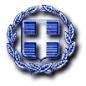  ΕΛΛΗΝΙΚΗ   ΔΗΜΟΚΡΑΤΙΑ ΔΗΜΟΣ  ΚΟΖΑΝΗΣ